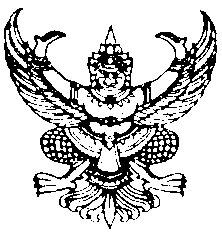 ประกาศสำนักงานเขตพื้นที่การศึกษาประถมศึกษาระนองเรื่อง หลักเกณฑ์และวิธีการชำระหนี้เงินกู้และดอกเบี้ยสวัสดิการการออมทรัพย์ และการให้กู้ยืมเงิน สำนักงานเขตพื้นที่การศึกษาประถมศึกษาระนอง พ.ศ.2556...................................................		อาศัยอำนาจตามความในข้อ 22 แห่งระเบียบคณะกรรมการสวัสดิการภายในหน่วยงาน สำนักงานเขตพื้นที่การศึกษาประถมศึกษาระนอง ว่าด้วยการจัดสวัสดิการการออมทรัพย์และ     การให้กู้ยืมเงิน พ.ศ.2556 โดยความเห็นชอบของคณะกรรรมการสวัสดิการภายใน สำนักงานเขตพื้นที่การศึกษาประถมศึกษาระนอง ในคราวประชุมครั้งที่ 1/2556 เมื่อวันที่ 18 กุมภาพันธ์ 2556  ได้วางหลักเกณฑ์และวิธีการชำระเงินกู้และดอกเบี้ยสวัสดิการการออมทรัพย์และการให้กู้ยืมเงินสำนักงานเขตพื้นที่การศึกษาประถมศึกษาระนอง ไว้ดังต่อไปนี้ข้อ 1 หลักเกณฑ์นี้ เรียกว่า “หลักเกณฑ์และวิธีการชำระเงินกู้และดอกเบี้ยสวัสดิการ           การออมทรัพย์และการให้กู้ยืมเงินสำนักงานเขตพื้นที่การศึกษาประถมศึกษาระนอง พ.ศ.2556”ข้อ 2 บรรดาหลักเกณฑ์และวิธีการชำระเงินกู้และดอกเบี้ยสวัสดิการ การออมทรัพย์และ    การให้กู้ยืมเงินสำนักงานเขตพื้นที่การศึกษาประถมศึกษาระนอง  ที่มีใช้อยู่เดิมให้ยกเลิกและใช้หลักเกณฑ์และวิธีการนี้แทน		ข้อ 3 ให้ใช้หลักเกณฑ์นี้ ตั้งแต่วันถัดจากวันที่ประกาศเป็นต้นไปข้อ 4 การชำระหนี้เงินกู้สามัญและเงินกู้ฉุกเฉิน ให้ผ่อนชำระเป็นรายเดือน ตามหลักเกณฑ์และวิธีการให้สมาชิกกู้เงินสวัสดิการการออมทรัพย์ และการให้กู้ยืมเงิน สำนักงานเขตพื้นที่การศึกษาประถมศึกษาระนอง พ.ศ.2556		ข้อ 5 การชำระเงินต้นระหว่างเดือนก่อนครบสัญญา ให้คิดดอกเบี้ย ดังนี้			- ชำระหนี้ก่อนวันที่ 6 ของเดือน ไม่คิดดอกเบี้ย			- ชำระหนี้ระหว่างวันที่ 6 ถึงวันที่ 15 ของเดือน จะคำนวณคิดดอกเบี้ยเป็นครึ่งเดือน			- ชำระหนี้ตั้งแต่วันที่ 16 เป็นต้นไป จะคำนวณคิดดอกเบี้ยเป็นรายวัน	ข้อ 6 การผ่อนชำระตามข้อ 4 หากสมาชิกผิดนัดไม่ชำระหนี้ตามสัญญา ให้คิดดอกเบี้ยตั้งแต่วันที่ผิดนัดจนถึงวันที่มาชำระเสร็จ โดยคิดดอกเบี้ยเป็นรายวัน-2-	ข้อ 7 สมาชิกรายได้ที่เคยประพฤติผิดเงื่อนไขในสัญญา และหรือประพฤติผิดร้ายแรง จะให้    กู้เงินได้เมื่อผ่านการพิจารณาของคณะอนุกรรมการเป็นรายคนประกาศ ณ วันที่  18   กุมภาพันธ์  พ.ศ.2556     (นายปรีชา  บัวกิ่ง)   	     ประธานคณะกรรมการสวัสดิการภายในหน่วยงาน       สำนักงานเขตพื้นที่การศึกษาประถมศึกษาระนอง